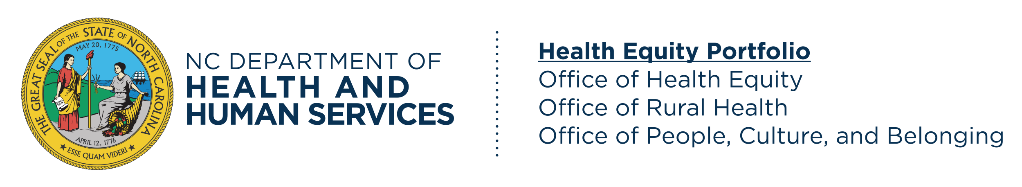 Checklist continuedCommon Risks /Pitfalls to Consider: Thinking that actively practicing cultural humility is only when engaging with others, when in fact, most cultural humility practices are internal and ongoing. Fighting the urge to judge when others describe their lived experience. When reflecting on what you hear from others, avoid qualifiers such as “but…” or “not everyone is/acts that way.”Thinking that because you are culturally competent, you have cultural humility, when in fact, cultural competency and cultural humility are different.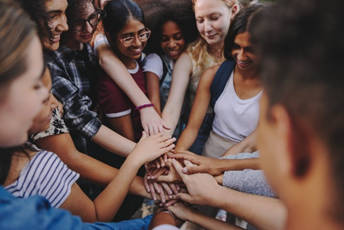 Cultural Humility Practices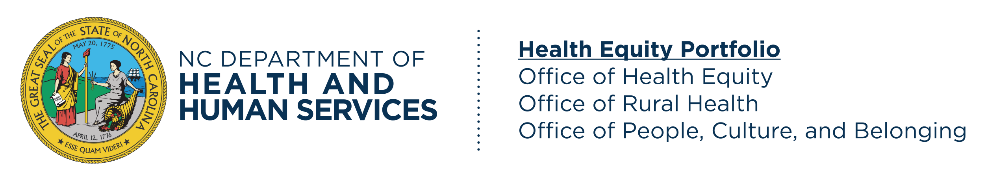 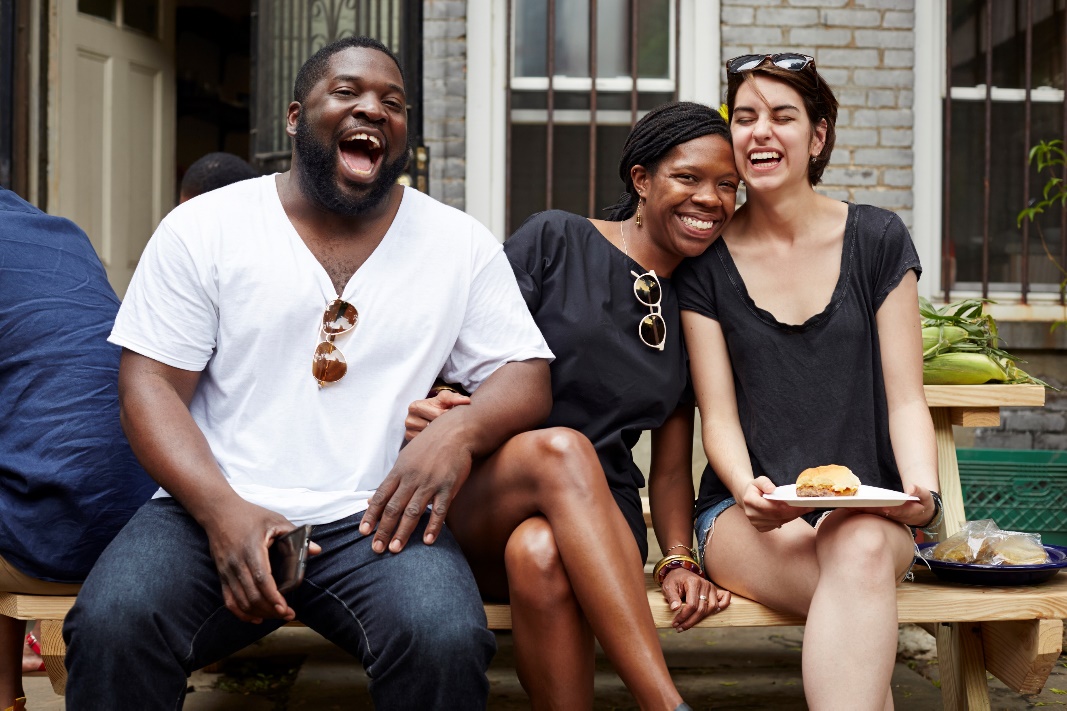 Community and Partner Engagement Tool for Communities and PartnersBackgroundThe North Carolina Department of Health and Human Services (NCDHHS) manages the delivery of health and human-related services for all North Carolinians, especially our most vulnerable citizens – children, elderly, disabled, and low-income families. Our mission is to work collaboratively with partners to improve the health, safety, and well-being of all North Carolinians.Improving health outcomes requires community, partnership, commitment, collaboration and other factors. A key component to successful community engagements and partnerships includes individuals who are culturally competent and display cultural humility.Key Definitions:Cultural Competence: Cultural competence can be defined as the ability of an individual to understand and respect values, attitudes, and beliefs from different cultures and understand how to address differences appropriately in policies, programs, practices, and quality of services. Cultural competence includes gaining the skills that enable effective and equitable services for diverse populations.1  Cultural competence is an ongoing process of intellectual curiosity, intentional learning, and critical thinking.2Community and Partner Engagement: Community and partner engagement can be defined as a mutual and purposeful exchange of lived experience, acquired skills, and genuine trust among partners and communities working together to achieve a common goal (NCDHHS Community & Partner Engagement Guide, page 5).Cultural Humility: Cultural humility is active engagement in an ongoing process of self-reflection, in which individuals seek to examine their personal background, reflect on how interpersonal relationships are impacted by biases, and gain deeper realization, understanding, and respect of cultural differences through active inquiry, reflection, and openness.3 Purpose: This document provides community-based organizations a recommended list of how to practice cultural humility. Cultural humility is the lifelong commitment to self-reflection and maintaining relationships based on mutual trust and respect.4 Understanding and practicing cultural humility will help you create and maintain meaningful and trusting partnerships with communities, groups, and organizations.Timing: Review these recommended practices every three months. Objective: To provide examples of how individuals can practice cultural humility. Checklist  Growing Your Cultural Humility PracticesGrowing Your Cultural Humility PracticesListen more than you speak. Individuals know more than you do about their experience and their needs.Actively work toward developing positive attitudes toward cultural differences.Commit to gaining knowledge of different cultural practices and world views.Speak up if you notice that all individuals do not have an equal voice. Speaking up and standing up for others is an important part of community.Develop partnerships and relationships with individuals and groups who speak up and stand up for others. Be “other-oriented” by putting the thoughts, needs, and feelings of others first, without forgetting your own needs.Attend to individual’s cultural backgrounds while thinking about your own biases and privileges.Develop positive relationships by encouraging people to share their cultural perspectives.